УТВЕРЖДАЮДиректор ГБУК РО «Волгодонский художественный музей»__________________Т.В. Рыкова«___»_____________202___ годаПереченьтиповых ситуаций конфликта интересов и порядок их разрешения в ГБУК РО «Волгодонский художественный музей»1 ситуация. Заинтересованность в совершении учреждением сделки,1 пример. Руководитель (заместитель руководителя) учреждения, а также лицо, входящее в состав органов управления учреждением, признаются лицами, заинтересованными в совершении учреждением тех или действий, в том числе сделок, с другими организациями или гражданами, если указанные лица:- являются близкими родственниками представителя организации или гражданина, с которыми такое учреждение заключает (намеревается заключить) сделку; 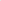 - состоят с этими организациями или гражданами в трудовых отношениях, являются участниками, кредиторами этих организаций или граждан.При этом указанные организации или граждане являются поставщиками товаров (услуг) для учреждения, крупными потребителями товаров (услуг), производимых учреждением, владеют имуществом, которое полностью или частично образовано учреждением, или могут извлекать выгоду из пользования, распоряжения имуществом учреждения,Возможные способы предотвращения и (или) урегулирования конфликта интересов таких заинтересованных лиц и учреждения, являющегося следствием заинтересованности в совершении учреждением тех или иных действий, в том числе, сделок:заинтересованные лица обязаны соблюдать интересы учреждения, прежде всего в отношении целей его деятельности и не должны использовать возможности учреждения или допускать их использование в иных целях, помимо предусмотренных учредительными документами такого учреждения;если заинтересованное лицо имеет заинтересованность в сделке, стороной которой является или намеревается быть учреждение, а также в случае иного противоречия интересов указанного лица и учреждения в отношении существующей или предполагаемой сделки,В случае если данный порядок не был соблюден, а сделка заключена, она может быть признана судом недействительной. В этом случае заинтересованное лицо несет перед учреждением ответственность в размере убытков, причиненных им этому учреждению, Если убытки причинены учреждению несколькими заинтересованными лицами, их ответственность перед учреждением является солидарной.2 ситуация. Руководитель (работник) учреждения в ходе выполнения своих трудовых обязанностей участвует в принятии решений, которые могут принести материальную или нематериальную выгоду лицам, являющимся его родственниками, друзьями или иным лицам, с которыми связана его личная заинтересованность,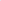 1 примере Одной из кандидатур на вакантную должность в учреждении является кандидатура лица, с которым связана личная заинтересованность указанного работника учреждения.Возможные способы предотвращения и (или) урегулирования конфликта интересов:добровольно отказаться от принятия решения в пользу лица, с которым связана личная заинтересованность работника учреждения;сообщить в письменной форме руководителю учреждения о возникновении личной заинтересованности, которая приводит или может привести к конфликту интересов;З) руководитель учреждения может принять решение об отстранении работника учреждения от принятия решения, которое является предметом конфликта интересов либо о его переводе на иную должность, либо изменить круг его должностных обязанностей.2 пример. Одной из кандидатур на вакантную должность в учреждении является кандидатура лица, с которым связана личная заинтересованность руководителя учреждения.Возможные способы предотвращения и (или) урегулирования конфликта интересов:добровольно отказаться от принятия решения в пользу лица, с которым связана личная заинтересованность руководителя учреждения;сообщить в письменной форме руководителю областного органа о возникновении личной заинтересованности, которая приводит или может привести к конфликту интересов;решение вопроса об отстранении руководителя учреждения от принятия решения, которое является предметом конфликта интересов, принимается руководителем областного органа3 ситуация. Работник учреждения, ответственный за осуществление закупок товаров, работ, услуг для обеспечения государственных (муниципальных) нужд, участвует в осуществлении выбора из ограниченного числа поставщиков в пользу организации, в которой руководителем, его заместителем, руководителем отдела продаж является его родственник или иное лицо, с которым связана личная заинтересованность работника учреждения.Возможные способы предотвращения и (или) урегулирования конфликта интересов:сообщить в письменной форме руководителю учреждения о возникновении личной заинтересованности, которая приводит или может привести к конфликту интересов (руководитель учреждения сообщает о личной заинтересованности руководителю областного органа);руководитель учреждения может принять одно из решений: об отстранении работника учреждения от исполнения обязанностей по осуществлению закупок, в которых одним из потенциальных поставщиков учреждения является организация, руководителем, его заместителем, руководителем отдела продаж в которой является родственник работника учреждения или иное лицо, с которым связана личная заинтересованность работника учреждения;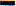 - о переводе такого работника учреждения на иную должность;  об изменении круга должностных обязанностей работника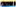 учреждения;3) руководитель учреждения может быть временно отстранен от принятия подобного решения.4 ситуация. Работник учреждения, его родственник или иное лицо, с которым связана личная заинтересованность такого работника, имеет финансовые или имущественные обязательства перед организацией, с которой у учреждения сложились (складываются) деловые отношения.Пример: работник учреждения имеет кредитные обязательства перед организацией, при этом в трудовые обязанности такого работника входит участие в принятии решений о привлечении учреждением заемных средств, а организация является одним из возможных кредиторов учреждения.Возможные способы предотвращения и (или) урегулирования конфликта интересов:работнику учреждения следует сообщить в письменной форме руководителю учреждения о возникновении личной заинтересованности, которая приводит или может привести к конфликту интересов (руководитель учреждения сообщает о личной заинтересованности руководителю областного органа);руководитель учреждения может принять одно из решений:- об оказании помощи работнику в выполнении финансовых или имущественных обязательств;  об отстранении работника учреждения временно от исполнения обязанностей по участию в принятии решений о привлечении заемных денежных средств учреждением из организации, перед который имеются финансовые или имущественные обязательства самого работника учреждения, его родственника или иного лица, с которым связана его личная заинтересованность;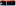 - о переводе такого работника учреждения на иную должность; -  об изменении круга должностных обязанностей работника учреждения;руководитель учреждения может быть временно отстранен от принятия подобного решения.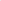 5 ситуация. Работник учреждения участвует в принятии решения об установлении (сохранении) деловых отношений учреждения с организацией, которая имеет перед работником, его родственником или иным лицом, с которым связана его личная заинтересованность, финансовые или имущественные обязательства.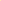 Пример: перед работником учреждения другая организация имеет обязательство за использование товаров, являющихся результатами интеллектуальной деятельности, на которую работник или иное лицо, с которым связана личная заинтересованность работника, обладает исключительными правами. При этом в полномочия работника учреждения входит принятие решений о сохранении или прекращении деловых отношений учреждения с указанной организацией.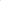 Возможные способы предотвращения и (или) урегулирования конфликта интересов:1) работнику учреждения следует сообщить в письменной форме руководителю учреждения о возникновении личной заинтересованности, которая приводит или может привести к конфликту интересов (руководитель учреждения сообщает о личной заинтересованности руководителю областного органа);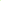 2) руководитель учреждения может принять одно из решений:- об отстранении работника учреждения временно от исполнения обязанностей по участию в принятии решений в отношении организации, которая перед таким работником, его родственником или иным лицом, с которым связана его личная заинтересованность, имеет обязательство; - об изменении круга должностных обязанностей работника учреждения;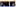 3)руководитель учреждения может быть временно отстранен от принятия подобного решения.6 ситуация. Работник учреждения, его родственник или иное лицо, с которым связана личная заинтересованность работника, получает материальные блага или услуги от организации, которая имеет деловые отношения с учреждением,Пример: работник учреждения, в чьи трудовые обязанности входит контроль за качеством товаров и услуг, предоставляемых учреждению контрагентами, получает значительную скидку на товары (услуги) организации, которая является поставщиком учреждения,Возможные способы предотвращения и (или) урегулирования конфликта интересов:работнику учреждения следует сообщить в письменной форме руководителю учреждения о возникновении личной заинтересованности, которая приводит или может привести к конфликту интересов;руководитель учреждения может принять одно из решений:- рекомендовать работнику отказаться от получаемых благ или услуг;  о временном отстранении работника учреждения от исполнения обязанностей по участию в принятии решений в отношении указанной организации;  об изменении круга должностных обязанностей работника учреждения.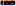 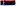 9 ситуация. Работник учреждения, его родственник или иное лицо, с которым связана личная заинтересованность работника, получает дорогостоящие подарки от своего подчиненного или иного работника учреждения, в отношении которого указанный работник выполняет контрольные функции.Пример: работник учреждения получает в связи с личным праздником дорогостоящий подарок от своего подчиненного, при этом в полномочия работника входит принятие (участие в принятии) решений о повышении заработной платы подчиненным работникам и назначении (участии в назначении) на более высокие должности в учреждении,Возможные способы предотвращения и (или) урегулирования конфликта интересов:установление правил корпоративного поведения, рекомендующих воздерживаться от дарения (принятия) дорогостоящих подарков;работнику учреждения следует сообщить в письменной форме руководителю учреждения о возникновении личной заинтересованности, которая приводит или может привести к конфликту интересов (руководитель учреждения сообщает о личной заинтересованности руководителю областного органа);руководитель учреждения может принять одно из решений:- рекомендовать работнику вернуть дорогостоящий подарок дарителю;  об изменении круга должностных обязанностей работника учреждения;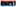 руководителю учреждения может быть рекомендовано вернуть дарителю дорогостоящий подарок;руководителю учреждения и подчиненному ему работнику учреждения следует разъяснять положения законодательства об ответственности за совершение коррупционных правонарушений.10 ситуация. Работник учреждения использует информацию, ставшую ему известной в ходе выполнения трудовых обязанностей, для получения выгоды или конкурентных преимуществ при совершении коммерческих сделок для себя или иного лица, с которым связана личная заинтересованность работника.Возможный способ предотвращения и (или) урегулирования конфликта интересов: установление правил корпоративного поведения, запрещающих работникам разглашение или использование в личных целях информации, ставшей им известной в связи с выполнением трудовых обязанностей.Начальник хозяйственного отдела                       Ю.М. Ушаков